As a design journalist since the early 2000’s I have been writing about presenting original design to my readership through articles for Belle Vogue Living, Habitus, Design Quarterly, Inside Out and online platforms such as the Powerhouse Museum’s D*Hub and InDesignLive.Because IP protection for industrial designed products is so limited in Australia it has led to a plethora of poor quality furniture and interior accessories flooding the market in the form of replica. These end up going to landfill in a period of about 1- 2 years. The cheap knock offs don’t last and they litter the streets to be collected by council.I see the knock on effect of the unregulated sale of replica furniture in this country on an everyday basis. It reduces the viability of importers and retailers and in recent years this theft of design has also began effecting Australian designers as their most successful products are also copied.Without an increase in the protection of design IP related to mass production items the young recently graduated designer will have little option but to make their career in another country such as Britain where the IP laws are stronger and their livelihood is far better protected. This would result in a terrible loss of young business start-ups and innovative thinkers – something Australia can ill afford.Below is a summary of my thoughts after reading the draft report on IP Protection in Australia. The general situation seems to worsen the situation rather than strengthen the rights of the creator. The economic viability of designers in Australia due to a heavy reliance on imports is highly questionable already let alone if the proposed changes come into place.
David HarrisonDesign Journalist and online editor of Designdaily blog.You can see my posts on replica and intellectual property theft here:June 1 2016http://www.designdaily.com.au/blog/2016/5/authentic-design-alliance-relaunches-to-fight-against-replicaNovember 17 2014http://www.designdaily.com.au/blog/2014/11/cvev1053368grzu06bn5vs4iu87fz2Please find some of the thoughts outlined by Terri Winter of Top 3 design in another submission that I also wholeheartedly support:1. In its current form protection of a designer’s rights to their own work and ideas does not provide enough support to a designer to have a stable and valued full time career.2. Design protection should automatically come under copyright law and not be a paid application process separate to copyright.3. I support the concept of a “policy champion” and consolidating responsibility for IP policy in a single entity, and the broad concept “selectively drawing upon broader panels of experts of an expert advisory panel for IP Law”.4. Given we all now live in a global world I support the exploration of a simplified way in which to approach international IP protection but given the complexity of this situation I do not have a specific view on how that should be best achieved at this point.Something I do not see raised or addressed in the Draft document:Copyright in regards to social media platforms. It is the primary purpose and interest in use of social media to share ideas. IP law needs to allow for new social media channels and the "fair" sharing of content - i.e.: sharing without express prior permission where all content is fully credited and linked to the original source and used within its original context.Some thoughts on existing and proposed IP ProtectionFROM THE DRAFT REPORT: “The community as a whole will be better offThe Commission’s draft recommendations have been made on the grounds that collectively they advance the balance of interests needed in Australia’s IP arrangements and thereby the wellbeing of the Australian community.”“As with many other reforms, those who seek to gain from IP protections are concentrated and have actively sought to shape policy for their benefit, while those who stand to lose are dispersed and less aware of what is at stake, and so are less vocal and influential in policy debates.”Protection of the rights of designers to their own work is imperative for the economical survival of our Innovative Nation.Theft of ideas and the blatant copying of original designers work not only robs them of their livelihood, but has flow on effect to the rest of the economy.The replica industry and the creation of fake product all relies on the success of the original product. If there is no protection for designers to their work it will kill off an industry of innovation and creation. This is a downward economic spiral. There will be no incentive to enter the design industry as a career path. If there is no original product then there is nothing left to copy. Replica as a trend or movement in this countryOutside the immediate design industry the word replica is not a dirty word. The lax protection laws in this country have allowed “replica” to become a “genre” or “movement” in this country which is creating a culture where Australians feel it is ok to steal another persons work.A replica in the true sense of the word would indicate a true representation at any rate – rather than a cheaper version of lower quality. Fakes are intentionally created as a cheaper version and the materials and processes used to achieve this are a compromise on quality.Designers and brands spend a lot of time and energy testing their products to ensure they meet the conditions in which they will exist.  Outdoor furniture for example. For consumers to have the understanding their replica won’t last long and they will check it out cannot be in the interest of the environment or the consumer who is then constantly replacing the product.Replica and knockoff product is NOT in the interest of consumersFROM THE DRAFT DOCUMENT: “those who seek to gain from IP protections are concentrated and have actively sought to shape policy for their benefit”Designers in this country are not reaping massive incomes from their works – and even if they take out design registration – the fact it only lasts 10 years means they rarely obtain much in the way of rewards from their work. There are very few full time designers in this country – with most having an income supplemented through teaching in our Universities or working several days a week in other roles. FROM THE DRAFT DOCUMENT: “Improving Australia’s IP arrangements will primarily benefit consumers by improving access to new and cheaper goods and services.”The government appears to feel that protecting the rights of the replica industry is in the interest of Australian Consumers.It is impossible to see how the creation of low quality product which will not last and in many instances is creating customer confusion and dissatisfaction can in any way be in the consumer interest. Understandably customers have different budgets. If I cannot afford a Ferrari I cannot buy one, I will buy the model car I can afford to own. The argument to allow others to create a cheaper copy of the Ferrari for someone who cannot afford the real one would make no sense – and yet this situation is the same argument for the allowance of a cheaper copy of an authentic piece of furniture. There are original products available for all budgets. Not having the money for an expensive chair should not give anyone the right to have a copy of it made legal. The manufacture, supply and purchase of cheap knockoffs and replica adds to landfill and is not a sustainable solution. In the interest of all Australians consumers and our environment consumers should be encouraged to buy less and buy better.The Australian culture of copyingAs Adam Goodrum (Sydney Industrial Designer and probably the leading Australian design name internationally after Marc Newson) said in a panel discussion at VIVID recently ) if a school student is caught copying an answer in a test from the child next to them (who had studied and prepared for the exam) they would be removed from the exam and possibly expelled from school.We are taught the entire way through our school career not to copy others work.  Then we grow up and enter the real world and the law protects those who take another persons hard earned idea and uses it for their own financial advantage, with no effort – and allowed to use the original designers name and biography to support their poor result. This is not only an insult to the designer but to the intelligence of the Australian Consumer. Allowing it to be legal to pass-off on the credibility of the original design is absurd. The same attitude applies to copied works of art so why not design ideas? People are jailed for copying and ‘passing off’ works as that of famous artists yet replica dealers are allowed to copy and sell a designers artistic ideas on a daily basis. They pay no royalties and contribute nothing to the design development or marketing of the original – in fact they basically steal everything from the design the name of the product the name of the designer and the marketing photography – all by simply putting he word replica in front of the product’s name.FROM THE DRAFT REPORT: The Commission has sought to minimise unnecessary costs on rights holders. That said, the Commission’s changes are intended to make those rights that are not delivering an overall benefit to the community more difficult to acquire in the future. These changes are designed to better target IP protection to instances where ‘free riding’ by users would undermine the economic incentive to create and disseminate inventions and works, and to limit strategic behaviour and gaming of the system. The Commission has made a number of suggestions for minimising any uncertainty associated with its proposed changes.I support the minimisation of confusion, cost and time frames currently involved with protection of a designer’s rights to their own work, concepts and ideas. I understand there is the need to protect against the “parking” of technology or ideas for the advancement of the community, science or the planet. I do not believe that the IP laws should be written to protect those seeking to abuse it – but rather have provisions to protect against abuse. (ie: large corporations buying out concepts and ideas and sitting on them them) I am available to discuss my views on this matter at any time.David HarrisonEditorDesign dailywww.designdaily.com.au@designdaily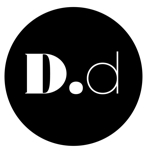 